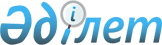 Об изменении границ населенных пунктов по Келесскому районуСовместные решение Келесского районного маслихата Туркестанской области от 26 марта 2021 года № 3-30-VII и постановление акимата Келесского района Туркестанской области от 26 марта 2021 года № 101. Зарегистрированы Департаментом юстиции Туркестанской области 13 апреля 2021 года № 6159
      В соответствии с пунктами 1, 5 статьи 108 Земельного кодекса Республики Казахстан от 20 июня 2003 года, подпунктом 3) статьи 12 Закона Республики Казахстан от 8 декабря 1993 года "Об административно-территориальном устройстве Республики Казахстан" акимат Келесского района ПОСТАНОВИЛ и Келесский районный маслихат РЕШИЛ: 
      1. Изменить границы населенных пунктов согласно совместному предложению отдела земельных отношений Келесского района и отдела строительства, архитектуры и градостроительства Келесского района:
      1) включить 243,33 гектар земельного участка в границы населенного пункта Каратобе сельского округа Актобе, общая площадь на 559,43 гектар;
      2) включить 3,62 гектар земельного участка в границы населенного пункта Кызыласкер сельского округа Актобе, общая площадь на 352,08 гектар; 
      3) включить 4,08 гектар земельного участка в границы населенного пункта Жуантобе сельского округа Актобе, общая площадь на 299,22 гектар; 
      4) включить 49,40 гектар земельного участка в границы населенного пункта Кокбулак сельского округа Актобе, общая площадь на 438,37 гектар; 
      5) включить 3,63 гектар земельного участка в границы населенного пункта Когерту сельского округа Актобе, общая площадь на 173,57 гектар; 
      6) включить 26,75 гектар земельного участка в границы населенного пункта Горький сельского округа Актобе, общая площадь на 95,55 гектар;
      7) включить 82,46 гектар земельного участка в границы населенного пункта Акжол сельского округа Алпамыс батыр, общая площадь на 375,29 гектар; 
      8) включить 127,17 гектар земельного участка в границы населенного пункта Ушагаш сельского округа Бирлик, общая площадь на 3518,77 гектар; 
      9) включить 51,49 гектар земельного участка в границы населенного пункта Жанатиршилик сельского округа Бирлик, общая площадь на 1055,01 гектар; 
      10) включить 40,43 гектар земельного участка в границы населенного пункта Казахстан сельского округа Бирлесу, общая площадь на 260,96 гектар; 
      11) включить 32,27 гектар земельного участка в границы населенного пункта Жолбасшы сельского округа Биртилек, общая площадь на 338,37 гектар; 
      12) включить 36,02 гектар земельного участка в границы населенного пункта Биртилек сельского округа Биртилек, общая площадь на 225,61 гектар; 
      13) включить 88,43 гектар земельного участка в границы населенного пункта Шукырсай сельского округа Биртилек, общая площадь на 444,03 гектар; 
      14) включить 22,62 гектар земельного участка в границы населенного пункта Енбекши сельского округа Биртилек, общая площадь на 104,49 гектар; 
      15) включить 69,24 гектар земельного участка в границы населенного пункта Жабайытобе сельского округа Биртилек, общая площадь на 546,38 гектар; 
      16) включить 103,95 гектар земельного участка в границы населенного пункта Игилик сельского округа Биртилек, общая площадь на 406,64 гектар; 
      17) включить 2,3614 гектар земельного участка в границы населенного пункта Тартогай сельского округа Бозай, общая площадь на 1330,7014 гектар; 
      18) включить 11,82 гектар земельного участка в границы населенного пункта Шолантобе сельского округа Бозай, общая площадь на 1520,53 гектар;
      19) включить 218,97 гектар земельного участка в границы населенного пункта Майдабозай сельского округа Жамбул, общая площадь на 3169,94 гектаров;
      20) включить 52,30 гектар земельного участка в границы населенного пункта Байгабыл сельского округа Жамбул, общая площадь на 89,12 гектар;
      21) включить 42,57 гектар земельного участка в границы населенного пункта Жузумдик сельского округа Жузумдик, общая площадь на 507,87 гектар;
      22) включив 35,39 гектар земельного участка в границы населенного пункта Бирлесу сельского округа Жузумдик, общая площадь на 169,27 гектар;
      23) включить 65,34 гектар земельного участка в границы населенного пункта Аксу сельского округа Жузумдик, общую площадь на 636,81 гектар;
      24) включить 33,94 гектар земельного участка в границы населенного пункта Ушкын сельского округа Кошкарата, общая площадь на 149,30 гектар;
      25) включить 48,83 гектар земельного участка в границы населенного пункта Аманжар сельского округа Кошкарата, общую площадь на 215,64 гектар;
      26) включить 10,68 гектар земельного участка в границы населенного пункта Байтерек сельского округа Кошкарата, общая площадь на 403,43 гектар;
      27) включить 1,34 гектар земельного участка в границы населенного пункта Карабура аулие сельского округа Кошкарата, общая площадь на 237,53 гектар;
      28) включить 87,28 гектар земельного участка в границы населенного пункта Жанаконыс сельского округа Кошкарата, общую площадь на 160,06 гектар;
      29) включить 65,94 гектар земельного участка в границы населенного пункта Первое Мая сельского округа Кошкарата, общая площадь на 292,65 гектар;
      30) включить 8,68 гектар земельного участка в границы населенного пункта Шынар сельского округа Кошкарата, общую площадь на 74,23 гектаров;
      31) включить 5,47 гектар земельного участка в границы населенного пункта Бесауыл сельского округа Кошкарата, общая площадь на 237,1 гектар;
      32) включить 44,75 гектар земельного участка в границы населенного пункта Орджоникидзе (С.Саттаров) сельского округа Ошакты, общая площадь на 469,91 гектар;
      33) включить 2,5 гектар земельного участка в границы населенного пункта Ынталы сельского округа Ошакты, общая площадь на 26,75 гектар;
      34) включить 19,18 гектар земельного участка в границы населенного пункта Бакышсай сельского округа Ошакты, общая площадь на 284,46 гектар;
      35) включить 49,99 гектар земельного участка в границы населенного пункта Береке сельского округа Ошакты, общая площадь на 362,76 гектар;
      36) включив 119,94 гектар земельного участка в границы населенного пункта Каратал сельского округа Ошакты, общая площадь на 948,42 гектар;
      37) включить 73,35 гектар земельного участка в границы населенного пункта Коныртобе сельского округа Ошакты, общая площадь на 1899,47 гектар;
      38) включить 15,34 гектар земельного участка в границы населенного пункта Енбек сельского округа Ошакты, общая площадь на 152,87 гектар;
      39) включить 32,35 гектар земельного участка в границы населенного пункта Жидели сельского округа Ошакты, общая площадь на 742,49 гектар;
      40) включить 16,49 гектар земельного участка в границы населенного пункта Жетитобе сельского округа Ошакты, общая площадь на 303,90 гектар;
      41) включить 2,12 гектар земельного участка в границы населенного пункта Ушкын сельского округа Ушкын, общая площадь на 161,54 гектар;
      42) включить 116,1 гектар земельного участка в границы населенного пункта Коралас сельского округа Ушкын, общая площадь на 326,02 гектар.
      2. Государственному учреждению "Аппарат Келесского районного маслихата" в установленном законодательством Республики Казахстан порядке обеспечить:
      1) государственную регистрацию настоящего совместного постановления и решения в Республиканском государственном учреждении "Департамент юстиции Туркестанской области Министерства юстиции Республики Казахстан";
      2) размещение настоящего совместного постановления и решения на интернет-ресурсе Келесского районного маслихата после его официального опубликования. 
      3. Настоящее совместное постановление и решение вводится в действие по истечении десяти календарных дней после дня его первого официального опубликования.
					© 2012. РГП на ПХВ «Институт законодательства и правовой информации Республики Казахстан» Министерства юстиции Республики Казахстан
				
      Аким района

А. Есбаев

      Председатель сессии районного маслихата

А. Жузенов

      Секретарь районного маслихата

Н. Тотиков
